
  Mr.          Ms.           Prof.            Dr.	Please return to Fax: +7 (495) 721-8866 or E-mail reg@mediexpo.ru Company (Group Manager/Contact Person)Family Name   First Name, Initials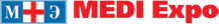  Department Street					   		  No	           P.O. Box		          ZIP Code City							  State		            Country E-mail Phone			 	    					         Fax   The total amount will be paid as follows: Credit Card:		 Visa    	 MasterCard  	 American Express  	 DinersNo 	Date of expiration		CVV2 Code Bank transfer:   Bank: Leumi Le-Israel BM (10); Branch: Hama'apilim (616); Address:  Tel-Aviv Branch 616; 	Account: Congressmed Ltd.; Swift Code: LUMIILITTLV; IBAN: IL20 0106 1600 0001 7260
Bank charges are the responsibility of the payee and should be paid at source in addition to the registration fees.All cancellations must be faxed, electronically mailed or post-marked. Refund of registration fees will be as follows: Postmarked before October 31, 2011: 80% refund; Postmarked from November 1, 2011: 50% refund; No Refund cancellations sent after November 20, 2011Comments: _____________________________________________________________________________________________________________
Date: ________________________________________                                                                                Signature: _________________________* Оплата производится в рублях по курсу ЦБ РФ + 3%Date: ____________________________                   Signature: _________________________По вопросам регистрации и бронирования гостиницРанская Светланаsvetlana@mediexpo.ru+7 (926) 610-23-74Group Registration FormPayment MethodCancellation PolicyGroup MembersGroup MembersGroup MembersGroup MembersGroup MembersGroup MembersGroup MembersGroup MembersGroup MembersLast NameFirst NameInstitute/OrganizationParticipantNurses/Students/
ResidentsNurses/Students/
ResidentsNurses/Students/
ResidentsAcompanying PersonsAcompanying PersonsCountryEmail€ 440 *€ 440 *€ 340 *€ 150 *€ 150 *€ 150 *CountryEmail€ 440 *€ 440 *€ 340 *€ 150 *€ 150 *€ 150 *#1€€€€€€#1€€€€€€#2€€€€€€#2€€€€€€#3€€€€€€#3€€€€€€#4€€€€€€#4€€€€€€#5€€€€€€#5€€€€€€#6€€€€€€#6€€€€€€#7€€€€€€#7€€€€€€#8€€€€€€#8€€€€€€#9€€€€€€#9€€€€€€#10€€€€€€#10€€€€€€Sub Total€€€€€€Total RegistrationTotal RegistrationTotal RegistrationTotal Registration€€